Highley community open day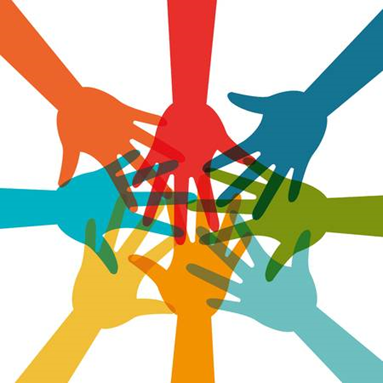 Highley Neighbourhood Watch HealthwatchHighley Medical CentreSevern Centre Minors Café will be open!And Much More! Saturday 21st May 2022 between 10am-1pmSevern Centre, Highley, WV16 6JG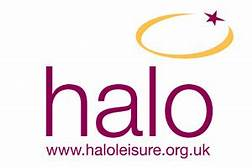 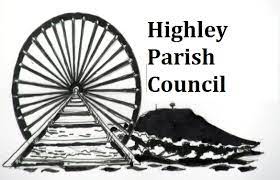 	HIGHLEY PARISH COUNCIL	Bridgnorth Road, Highley, Nr. Bridgnorth WV16 6JG	01746 861979 | clerk@highleyparish.co.uk | www.highleyparish.co.uk
Come and join us to meet and discuss our community. The event will be attended by:Phillip Dunne MPHighley School Choir performance at 10am Shropshire CouncilHighley Parish Council plus- Environmental Working Party and Communications GroupFire ServicePolice- bike and tool marking and Smartwater, community concerns local policing teamCommunity Wellbeing TeamHighley Community Project Highley First RespondersMarches Energy Rural Shropshire Needs ambulances campaign groupFirst RespondersHalo group, plus activity try outs and demos West Midlands Ambulance Service Bob the Mobile clinic- public heath The ShedHighley Parish ChurchAnd more! 